HABITANTS DU NORD – Dawson City (extrait 1) Durée :  3 min 31 sFiche enseignant | Niveau intermédiairePublic ciblé : 13-15 ansObjectif principal : développer ses compétences en françaisLa vidéo est disponible sur tv5unis.ca/francolabCONCEPTNadia Campbell et Vincent Poirier, deux amis ayant parcouru le pays d'est en ouest, mettent le cap vers le Nord et ses habitants. Le duo découvre le quotidien des communautés établies le long de la route et les conditions de vie dans ce territoire.RÉSUMÉ DE L’EXTRAITDans cet extrait, les deux amis s’apprêtent à commencer leur long voyage depuis Ottawa. Ils expliquent les étapes et l’objectif de leur aventure : rouler sur la Dempster jusqu’à l’océan Arctique.THÈMESLe tourisme, le Grand Nord, la ruée vers l’or.OBJECTIFSObjectifs pragmatiques :Enrichir son vocabulaireAméliorer ses stratégies de compréhension oraleÉcrire des phrases complexes à partir d’un exempleLire une carteÉcrire un courrielObjectifs linguistiques :Exprimer des hypothèses au conditionnelEnrichir son vocabulaire sur le thème du tourismePoser des questionsObjectif socioculturel :Se familiariser avec la géographie du YukonLes pistes de correction et les corrigés sont indiqués en gras dans les activités.ACTIVITÉ  1 Pour commencerVocabulaireApproche en classeInvitez les apprenants à observer les images et à trouver un lien avec les mots ou expressions qui seront entendus dans la vidéo. Les apprenants devront écrire les mots ou expressions de la banque de mots en dessous de l’image.CorrigéRegarde les images, puis utilise les mots dans la banque de mots pour les décrire. Écris les mots ou les expressions sous chaque image. Utilise la fiche de lexique pour t’aider.Banque de motsun comédien – un char d’armée – faire des kilomètres de gravier – la ruée vers l’or – le pétrole – se rendre au bout – un trajetACTIVITÉ  2 Culture généraleCompréhension oraleApproche en classeAvant la première écoute, invitez les apprenants à effectuer des recherches et à indiquer sur la carte les trois territoires du Nord du Canada. Ensuite, demandez-leur d’indiquer les villes de Yellowknife, Whitehorse et Dawson City sur la carte.Puis, faites écouter la vidéo jusqu’à 00:50 (jusqu’à « des habitants du Nord »). Demandez-leur de choisir la ou les bonnes réponses pour mieux comprendre le contexte de la série Habitants du Nord.CorrigéQue connais-tu du Nord du Canada? Quels sont les trois territoires du Nord du Canada? Écris les noms correspondant à chaque chiffre sur la carte :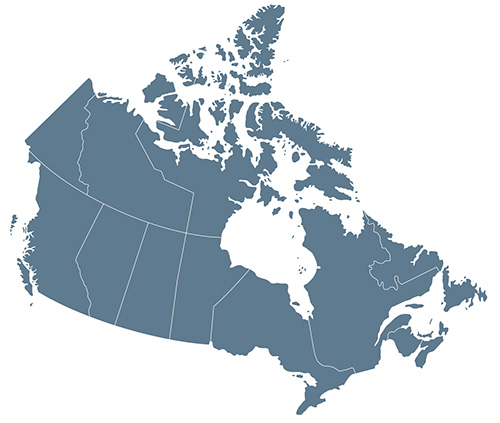 1. le Yukon2. les Territoires du Nord-Ouest3. le NunavutNote sur la carte les territoires et les villes de Yellowknife, Whitehorse et Dawson City. Fais des recherches en ligne au besoin.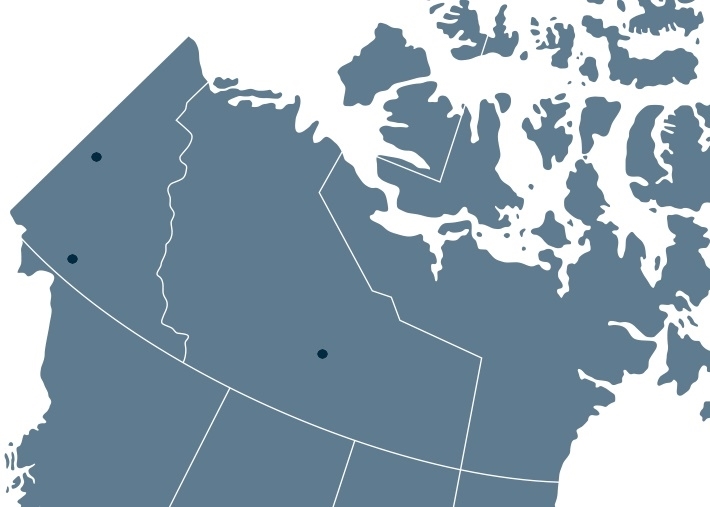 Pour mieux comprendre le contexte de la série Habitants du Nord, réponds aux questions à choix multiples. Après avoir vu la vidéo, choisis la bonne ou les bonnes réponses. Les animateurs de la série (Nadia et Vincent) sont…des membres de la même famille.en couple.des amis depuis longtemps.des étrangers. Qu’est-ce que les animateurs font dans la vie? Choisis les bonnes réponses.Ils sont ingénieurs.Ils sont acteurs.Ils sont auteurs.Ils sont enseignants.Ils sont improvisateurs.Quelles sont les aventures qu’ils ont déjà vécues ensemble? Choisis les bonnes réponses nommées dans la vidéo.Ils ont travaillé au Parlement canadien.Ils ont fait des voyages.Ils ont fait du camping sauvage.Ils sont partis en tournée aux États-Unis.Ils ont fait des spectacles de cirque.Vrai ou faux? Vincent et Nadia voyagent parfois ensemble pour le travail.VraiFauxQuelle est leur prochaine aventure?Ils feront de l’improvisation au Québec.Ils traverseront le Nord jusqu’à l’océan Arctique.Ils travailleront au Parlement canadien.Ils feront 900 km sur l’autoroute transcanadienne.Combien de temps vont-ils partir pour faire cette aventure?Une semaineUn moisSix moisUne annéeACTIVITÉ  3 Compréhension oraleApproche en classeFaites écouter l’extrait de 01:11 jusqu’à la fin puis demandez aux apprenants de répondre aux énoncés en marquant un X dans la colonne Vrai ou Faux. Ils doivent justifier leurs réponses si l’énoncé est faux. Corrigez en grand groupe.CorrigéVisionne la vidéo et coche Vrai ou Faux pour chaque énoncé. Justifie tes réponses si l’énoncé est faux.ACTIVITÉ  4Production orale, production écriteApproche en classeÉcrivez cette phrase au tableau : Si tu pouvais faire n’importe quel métier, que ferais-tu? Invitez un apprenant à souligner le verbe à l’imparfait, un autre apprenant à encercler le verbe au conditionnel et finalement, un autre apprenant à encadrer le verbe qui n’est pas conjugué.Puis, écrivez cette réponse au tableau : Si je pouvais faire n’importe quel métier, je ferais le métier d’enseignant. Demandez aux apprenants de poser la première question à un ou une partenaire, puis de répondre à la question avec le métier de leur choix.Ensuite, formez de petits groupes. Invitez les apprenants à utiliser un crayon (au centre) et un trombone pour jouer au jeu de la roue (Annexe 1, p. 15). Une personne à la fois pique le crayon tout droit au centre de la roue et fait tourner le trombone autour. Puis, invitez chaque joueur à lire la question à haute voix et à répondre à la question en utilisant la structure « Si je pouvais …, je + (un verbe au conditionnel) ». Après avoir joué au jeu de la roue, invitez les apprenants à répondre aux mêmes questions à l’écrit. Pistes de correctionDans l’avenir, qu’est-ce que tu aimerais faire? Réponds aux questions en écrivant des phrases complètes en utilisant cet exemple :Ex. : Si la question est « Si tu pouvais faire n’importe quel métier, que ferais-tu? » tu pourrais répondre par « Si je pouvais faire n’importe quel métier, je ferais le métier d’enseignant. », si tu voulais être enseignant dans l’avenir.(Réponses personnelles)Si tu pouvais faire n’importe quel métier, que ferais-tu?Si je pouvais faire n’importe quel métier, je ferais le métier de cinéaste.Si tu pouvais visiter n’importe quel pays du monde, lequel visiterais-tu?Si je pouvais visiter n’importe quel pays du monde, je visiterais la Thaïlande. Si tu pouvais suivre n’importe quel cours l’année prochaine, quel cours suivrais-tu?Si je pouvais suivre n’importe quel cours l’année prochaine, je suivrais un cours de photographie.Si l’argent n’était pas un obstacle, que ferais-tu?Si l’argent n’était pas un obstacle, je découvrirais chaque province et territoire du Canada.Si tu pouvais apprendre n’importe quelle activité, qu’apprendrais-tu?Si je pouvais apprendre n’importe quelle activité, j’apprendrais le kayak en eau vive.Si tu pouvais planifier des vacances en famille, quelle expédition choisirais-tu?Si je pouvais planifier des vacances en famille, je choisirais un voyage de ski dans un chalet à Whistler, en Colombie-Britannique.Si tu pouvais cuisiner n’importe quel plat, quel plat cuisinerais-tu?Si je pouvais cuisiner n’importe quel plat, je cuisinerais du poulet au beurre.Si tu pouvais rencontrer n’importe quelle célébrité d’aujourd’hui ou du passé, qui choisirais-tu? Explique pourquoi.Si je pouvais rencontrer n’importe quelle célébrité, je choisirais Terry Fox pour lui dire que j’admire son courage d’avoir traversé le Canada en courant pour récolter des fonds et aider la recherche contre le cancer.ACTIVITÉ  5 Pour aller plus loinCompréhension écrite, production écriteApproche en classeInvitez les apprenants à lire le courriel et les deux articles. Puis, demandez-leur de répondre au courriel d’Alex en utilisant les informations écrites. Invitez-les à lui poser une ou deux questions. Si nécessaire, utilisez l’exemple du corrigé ci-dessous pour guider les apprenants dans leur réponse.Au besoin, écrivez ces structures au tableau pour qu’ils puissent les intégrer dans leur texte :Si je devais choisir un parcours…Acceptes-tu mon invitation à visiter… ?Pistes de correctionTon ami t’envoie un courriel avec deux parcours de voyage. Lis le courriel, puis lis attentivement les deux articles de voyage. Réponds au courriel en expliquant le parcours que tu aimerais faire avec ton ami et les raisons pour lesquelles tu n’aimerais pas faire l’autre option proposée.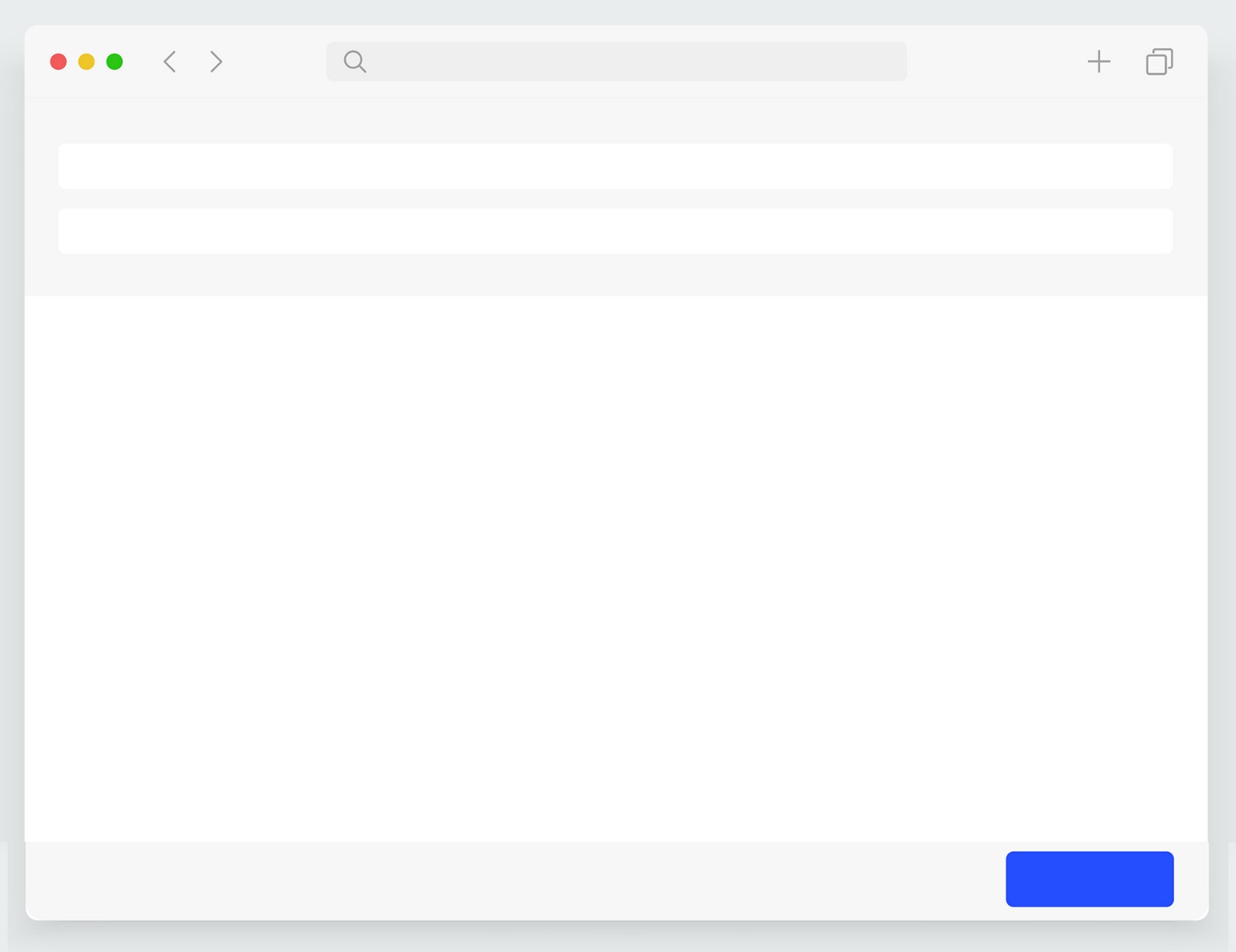 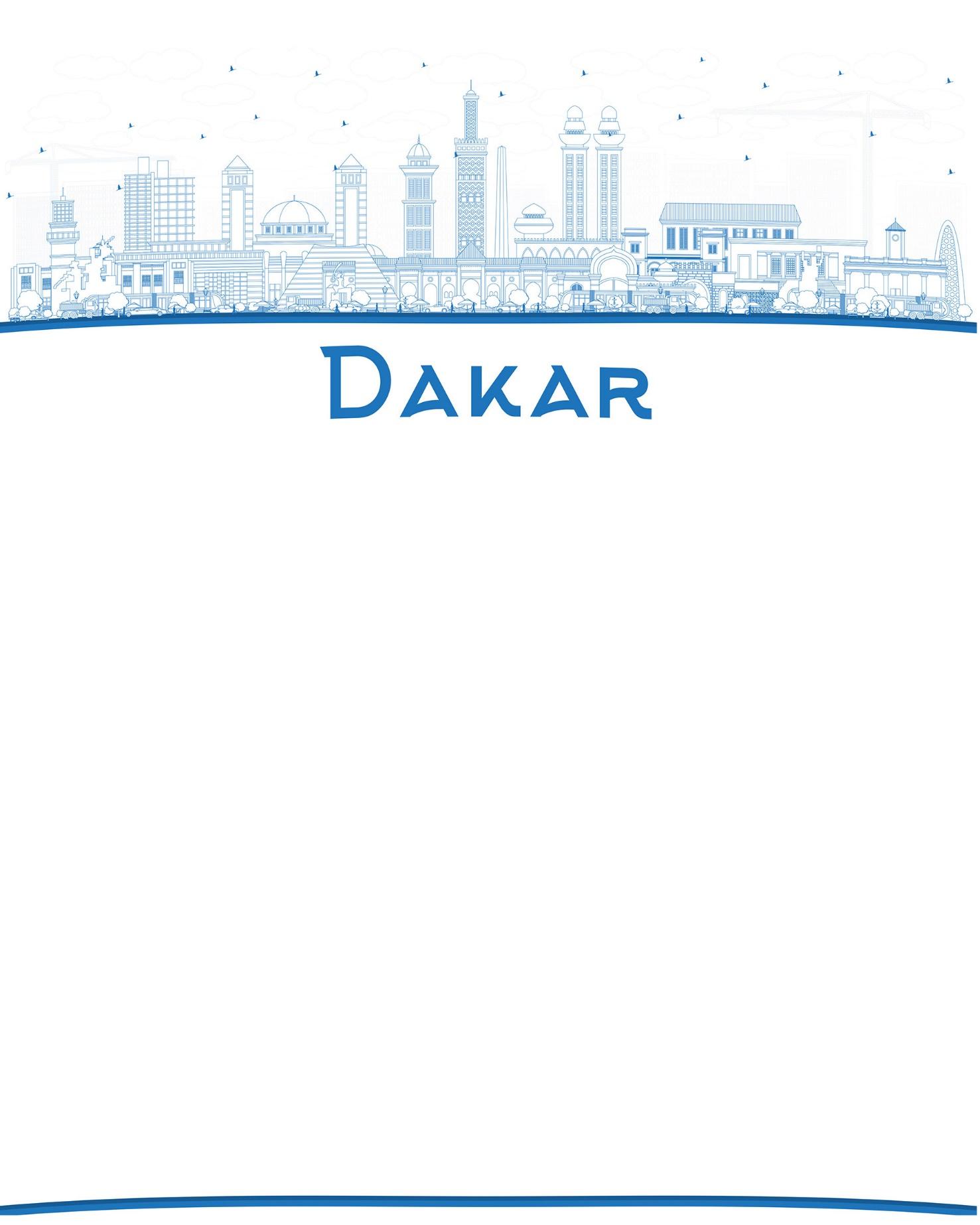 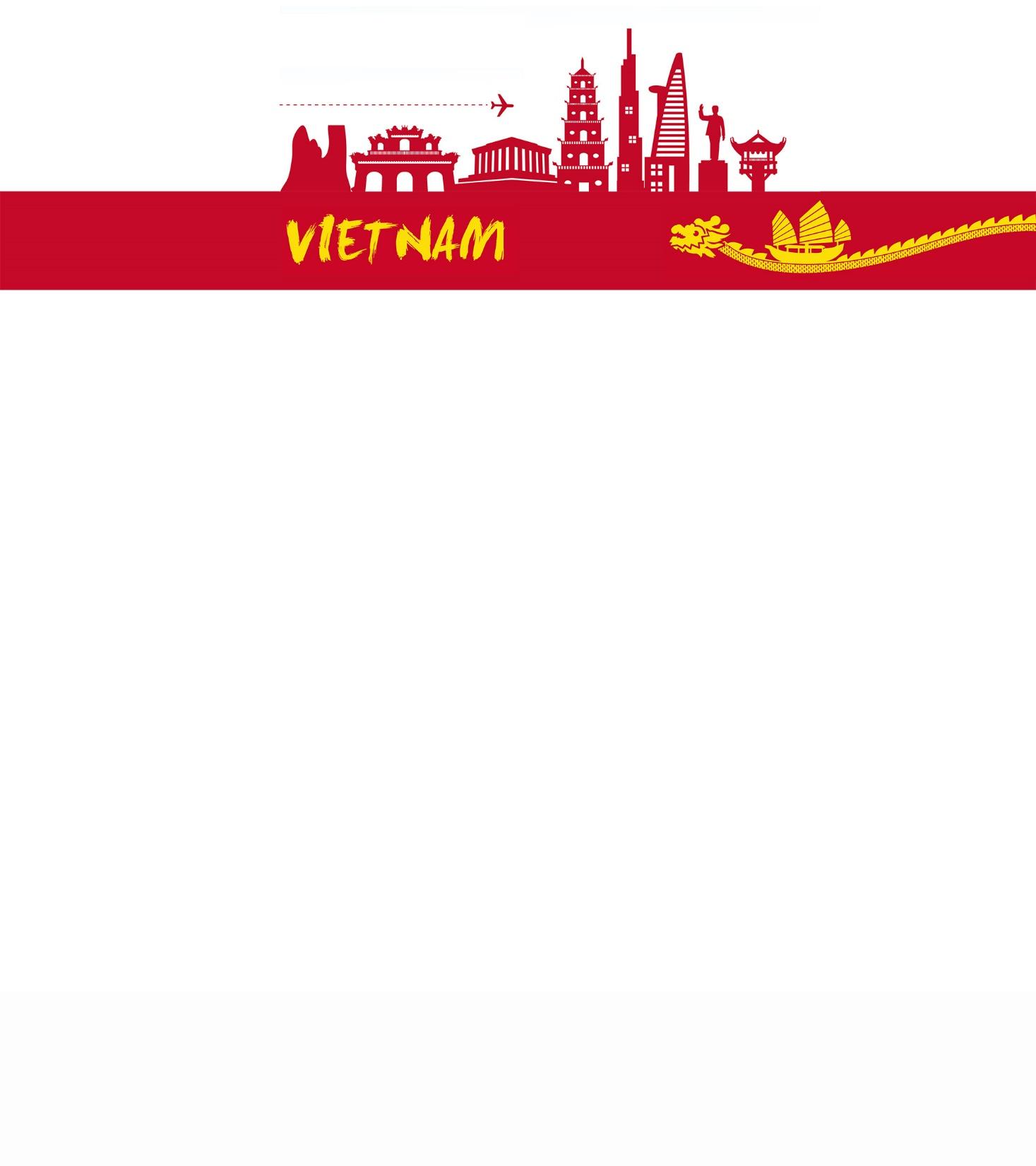 Choisis un voyage et explique les raisons pour lesquelles tu as choisi ce voyage en répondant au courriel d’Alex. De plus, explique les raisons pour lesquelles tu n’as pas choisi l’autre option. Utilise le courriel d’Alex comme modèle pour composer ton courriel.Mon cher ami Alex,Je suis ravie d’avoir reçu ton invitation à vivre une aventure avec toi. Merci d’avoir proposé deux parcours et de m’avoir envoyé ces articles avec autant d’informations. J’ai lu attentivement les informations des deux parcours sur le Vietnam et sur Dakar et j’ai réfléchi à mon option préférée.Si je devais choisir entre les deux parcours, je choisirais Dakar, car j’ai envie de visiter l’Afrique depuis que je suis petite. Tu sais à quel point j’adore manger et découvrir de nouveaux plats, alors j’ai hâte de découvrir les saveurs locales aux marchés. Connais-tu des spécialités sénégalaises? Aussi, j’adore les animaux et je n’ai jamais fait un safari. Quel animal aimerais-tu voir le plus? J’espère que nous croiserons un rhinocéros blanc. Finalement, je pense que j’aimerais en savoir plus sur l’histoire du pays et sur le peuple sénégalais d’aujourd’hui à travers les visites de la ville de Dakar et de ses environs. Je ne peux même pas croire que nous pourrions voir un lac rose!Bien que le parcours au Vietnam soit intéressant, je le trouve très cher. Il me semble que la croisière pourrait être amusante, mais comme je ne suis pas très sportive, je ne pense pas que j’aimerais voyager en trottinette et faire de la randonnée jusqu’au sommet de Hoa lua. De plus, j’ai peur de faire du kayak dans une grotte. Je n’aime pas être enfermée.En tout cas, acceptes-tu de visiter Dakar avec moi? Je vais aussi mettre de l’argent de côté cette année pour pouvoir payer ce beau parcours. J’ai hâte de donner vie à nos rêves!À bientôt,SamACTIVITÉ  6 Pour aller plus loinProduction écrite, production oraleApproche en classeInvitez les apprenants à créer une affiche qui présente un parcours de voyage. Demandez-leur d’effectuer des recherches en ligne au sujet de la capitale d’une ville d’un pays de la Francophonie. Invitez-les à employer « Aimeriez-vous… » dans leur affiche pour inviter les clients à réfléchir à ce qu’ils souhaiteraient faire pendant le voyage et à ce qui les ferait rêver. Ensuite, invitez les apprenants à inclure les activités, les moyens de transport, les lieux, l’hébergement et les frais inclus. Ils peuvent utiliser des moyens visuels ainsi que des descriptions claires afin de pouvoir inciter des clients à choisir leur voyage.Puis, invitez les élèves à présenter leurs affiches en petits groupes en expliquant le contenu à l’oral. Finalement, demandez-leur de choisir le parcours qu’ils aiment le plus et d’expliquer leur choix sur la fiche apprenant.ANNEXE 1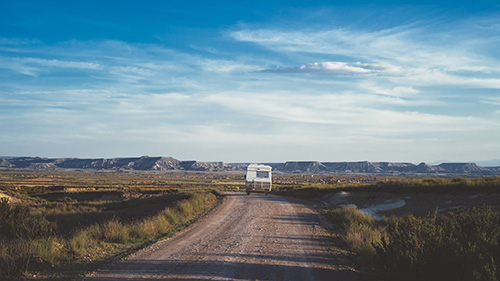 faire des kilomètres de gravier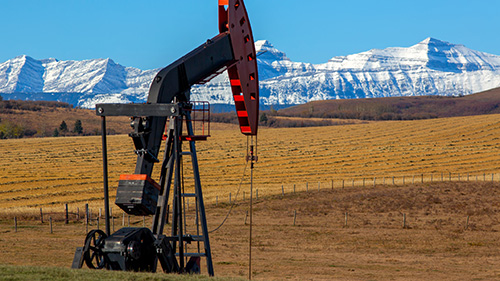                     le pétrole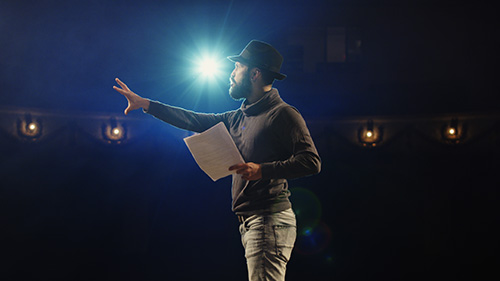                    un comédien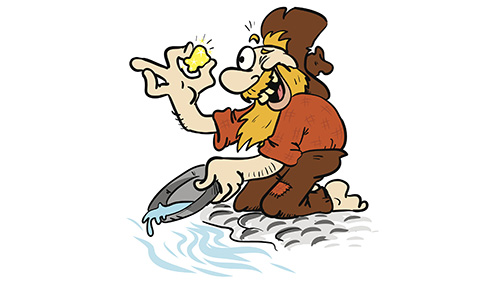          la ruée vers l’or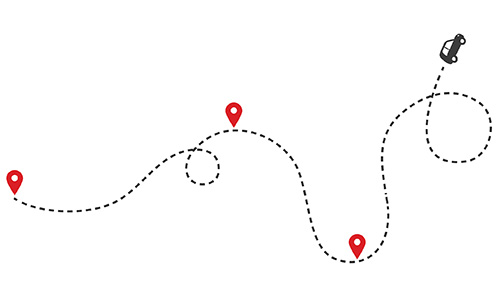                     un trajet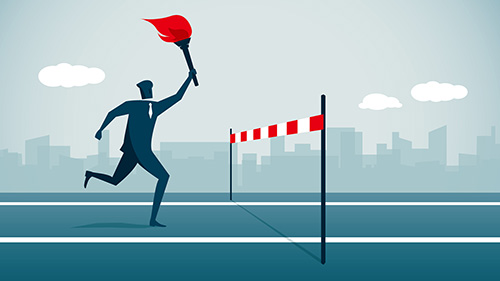                 se rendre au bout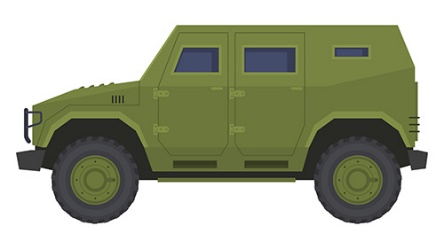               un char d’armée (Le mot char est familier s’il désigne une voiture.)ÉnoncésÉnoncésVRAIFAUXJustification1Les animateurs ont l’habitude de passer plus d’un mois éloignés de leur famille.XIls n’ont pas l’habitude de passer aussi longtemps éloignés de leur famille.2Leur trajet commence à Ottawa.X3Ils ont perdu leurs bagages à Whitehorse.XIls ont perdu leurs bagages (valises) à Toronto.4Avant d’arriver à Whitehorse, ils sont passés par Yellowknife.X5Leur jeep ressemble à une voiture de l’armée.X6Leurs invités sont des professionnels dans le domaine de la vidéo et sont des youtubeurs.X7Le kilomètre zéro de l’autoroute Dempster se trouve à Whitehorse.XLe kilomètre zéro de l’autoroute Dempster se trouve à Dawson City.8L’autoroute Dempster a été construite pour relier les communautés du Sud et du Nord.XL’autoroute Dempster a été construite pour relier les communautés isolées du Nord.9L’autoroute Dempster permet l’exploitation des ressources naturelles comme le pétrole.X10L’autoroute Dempster se rend jusqu’à l’océan Atlantique.XL’autoroute Dempster se rend jusqu’à l’océan Arctique. 